Daudzdzīvokļu dzīvojamās mājas nojaukšana, Miera iela 21, Auce, Dobeles novadsĒkas adrese, kad.apz. un atrašanās vieta kartēMiera iela 21, Auce, Dobeles novads, kad.apz. 4605 011 1107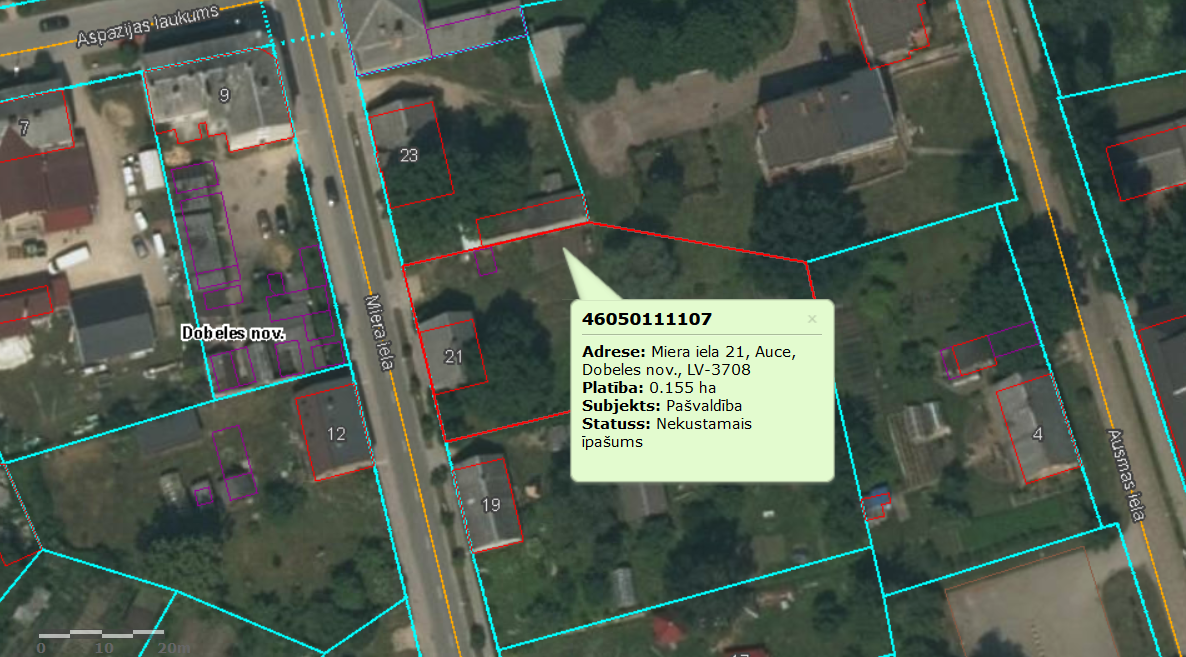 Fotofiksācija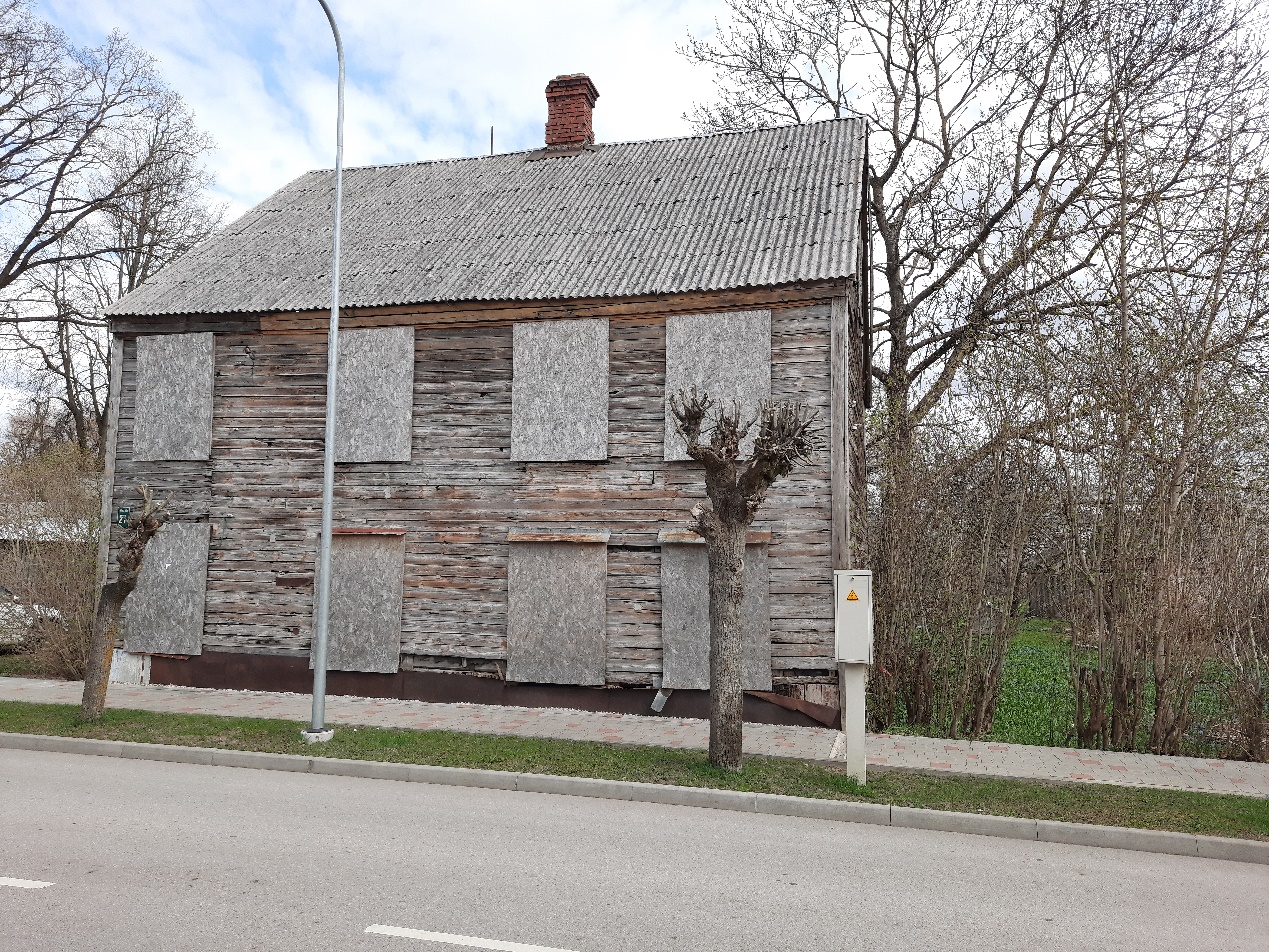 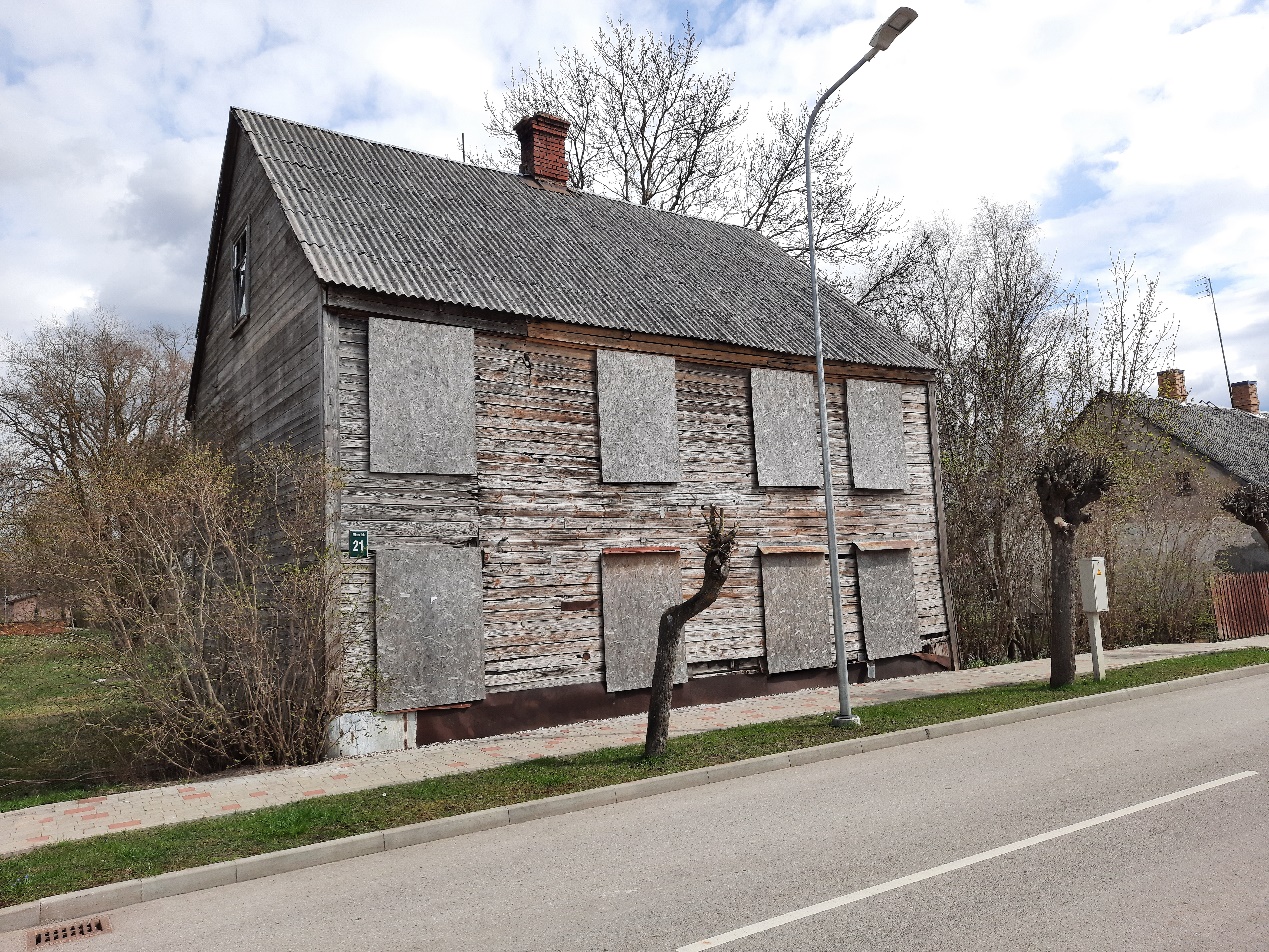 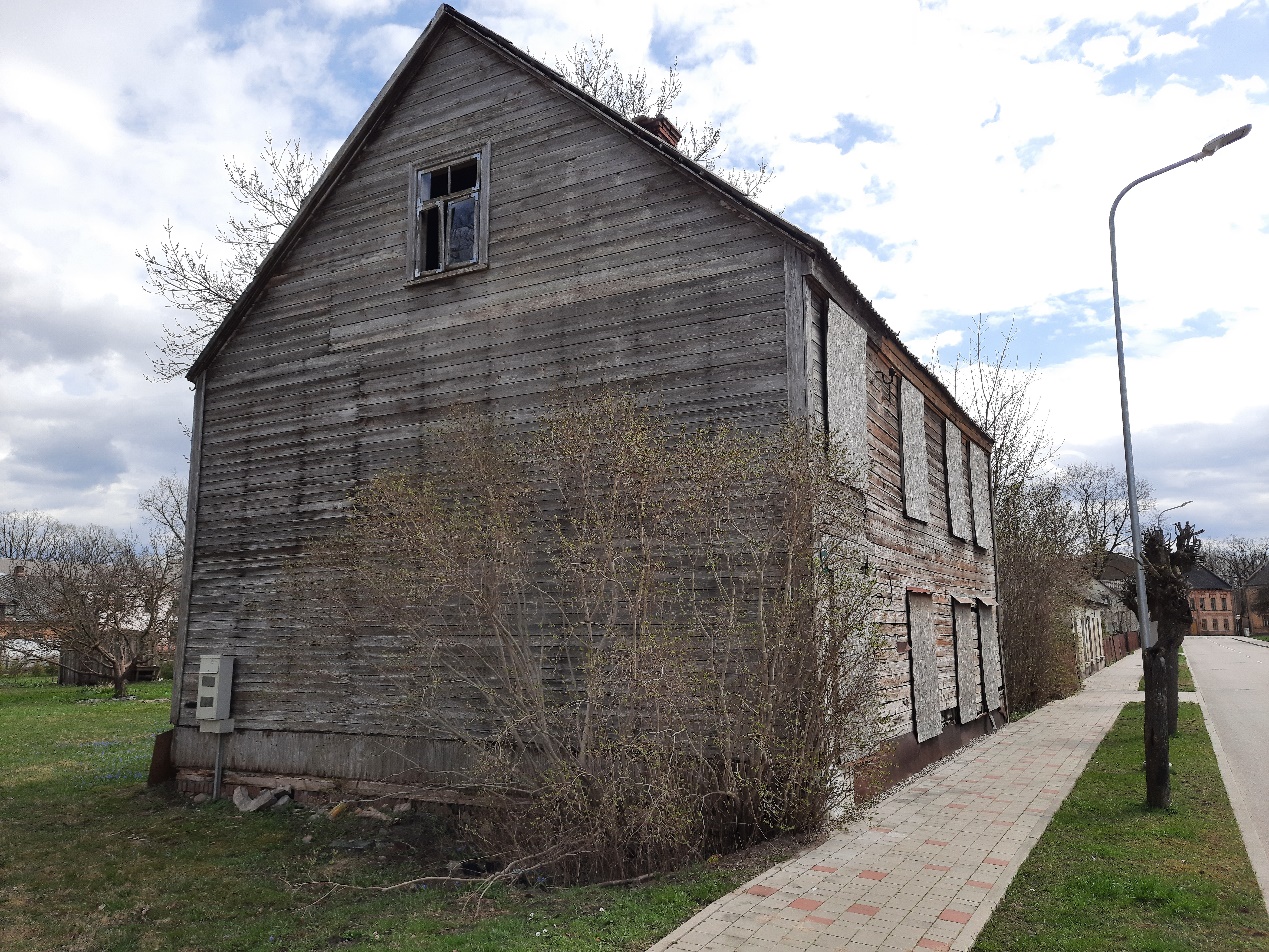 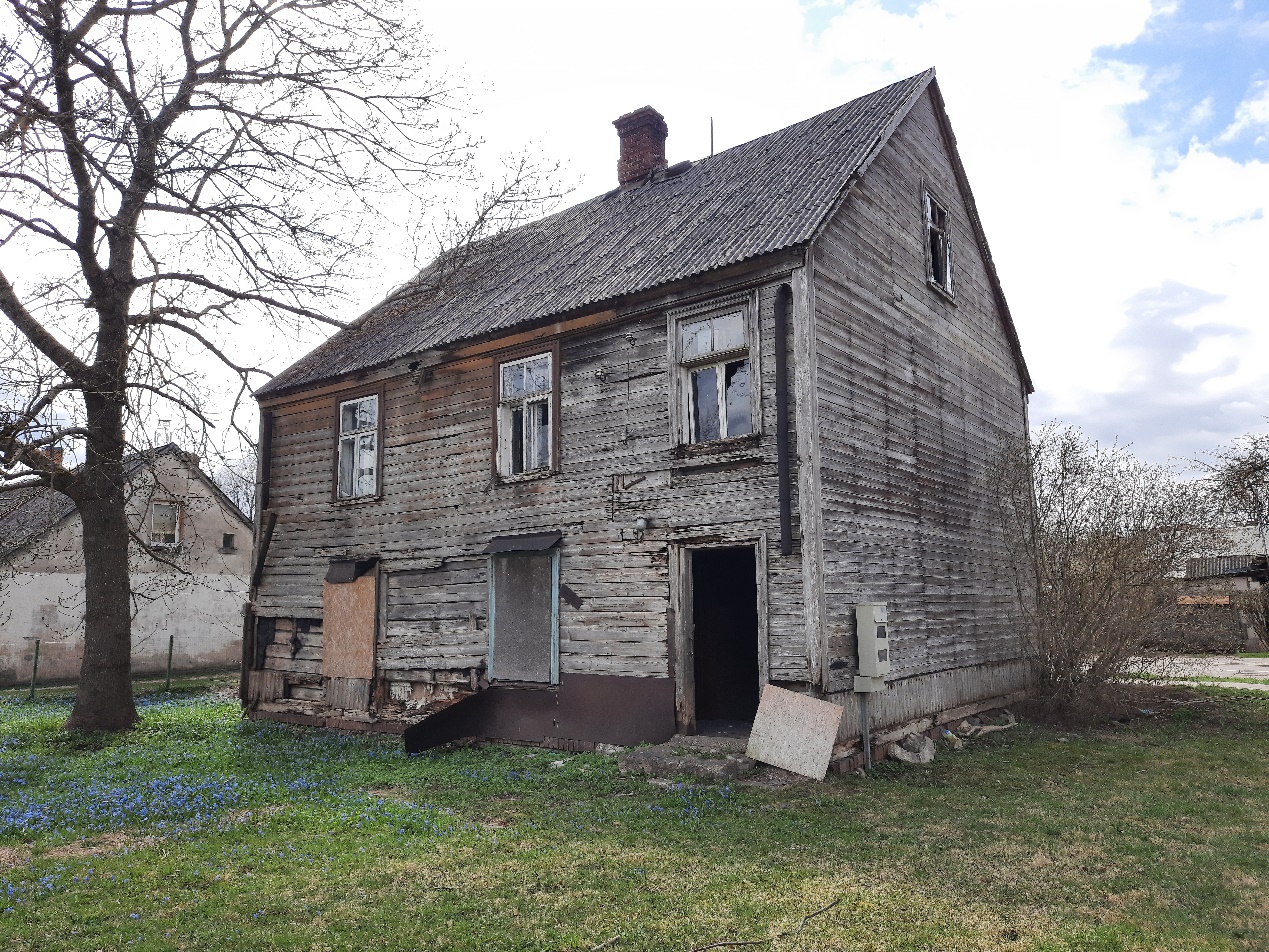 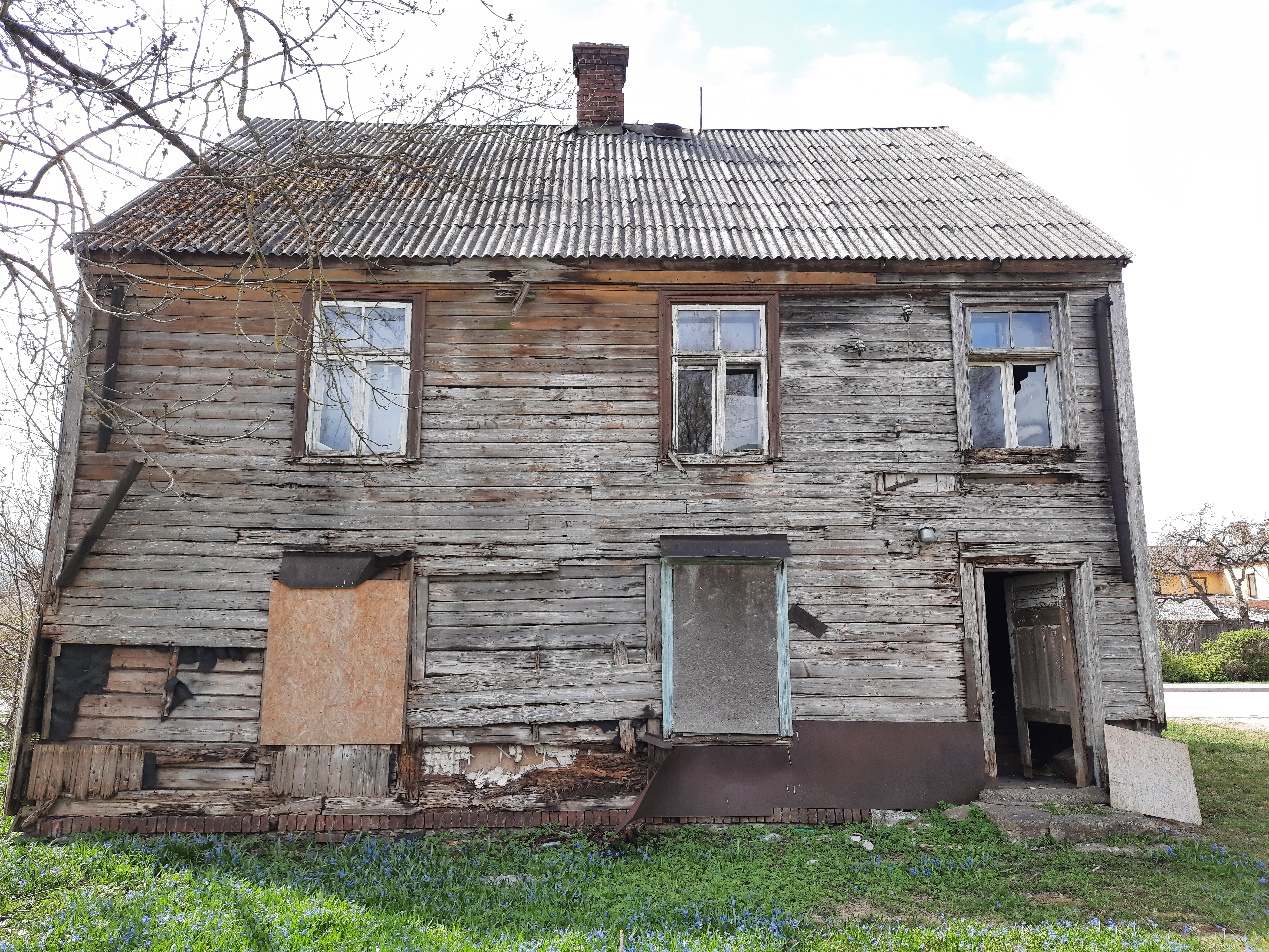 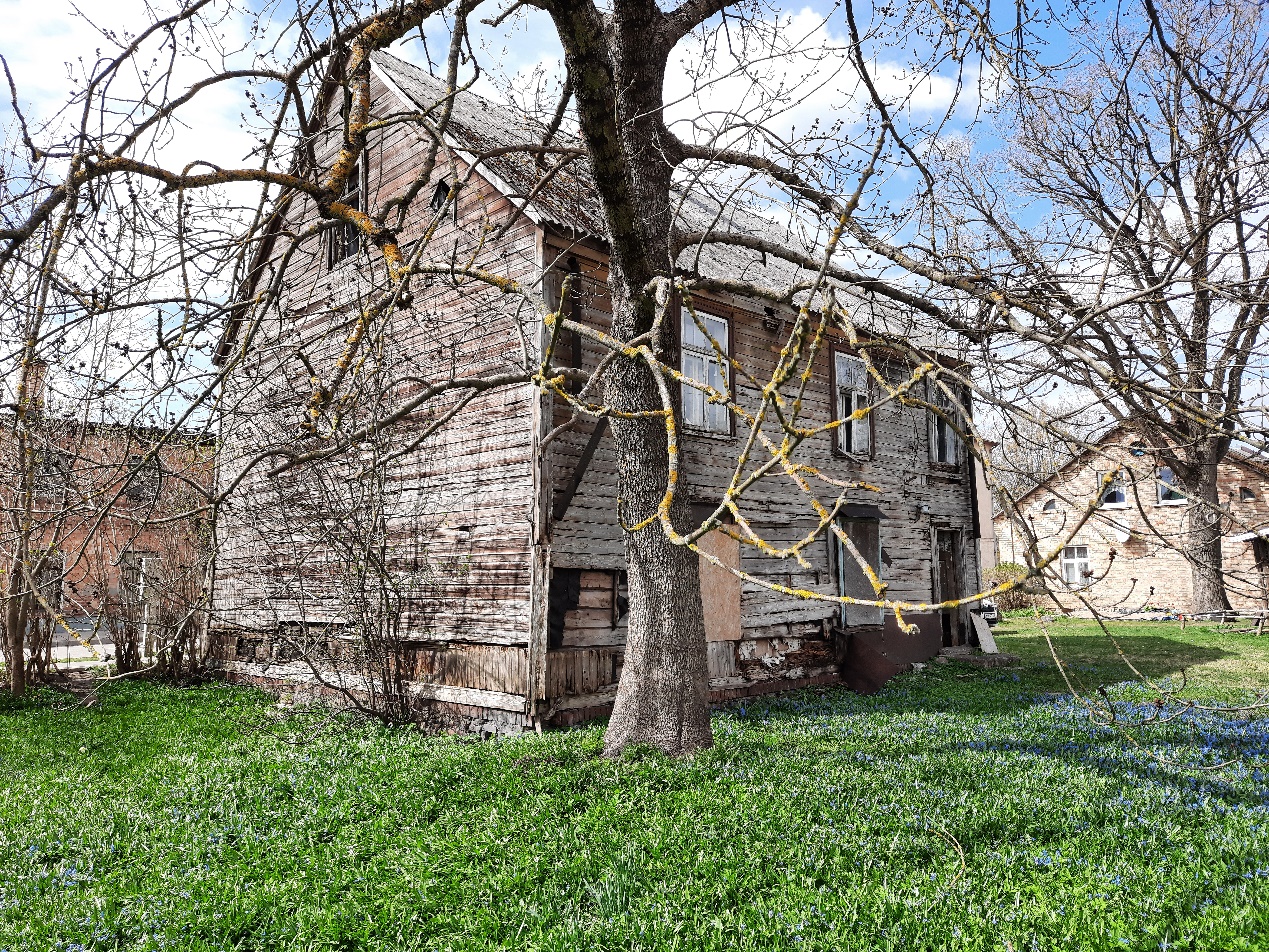 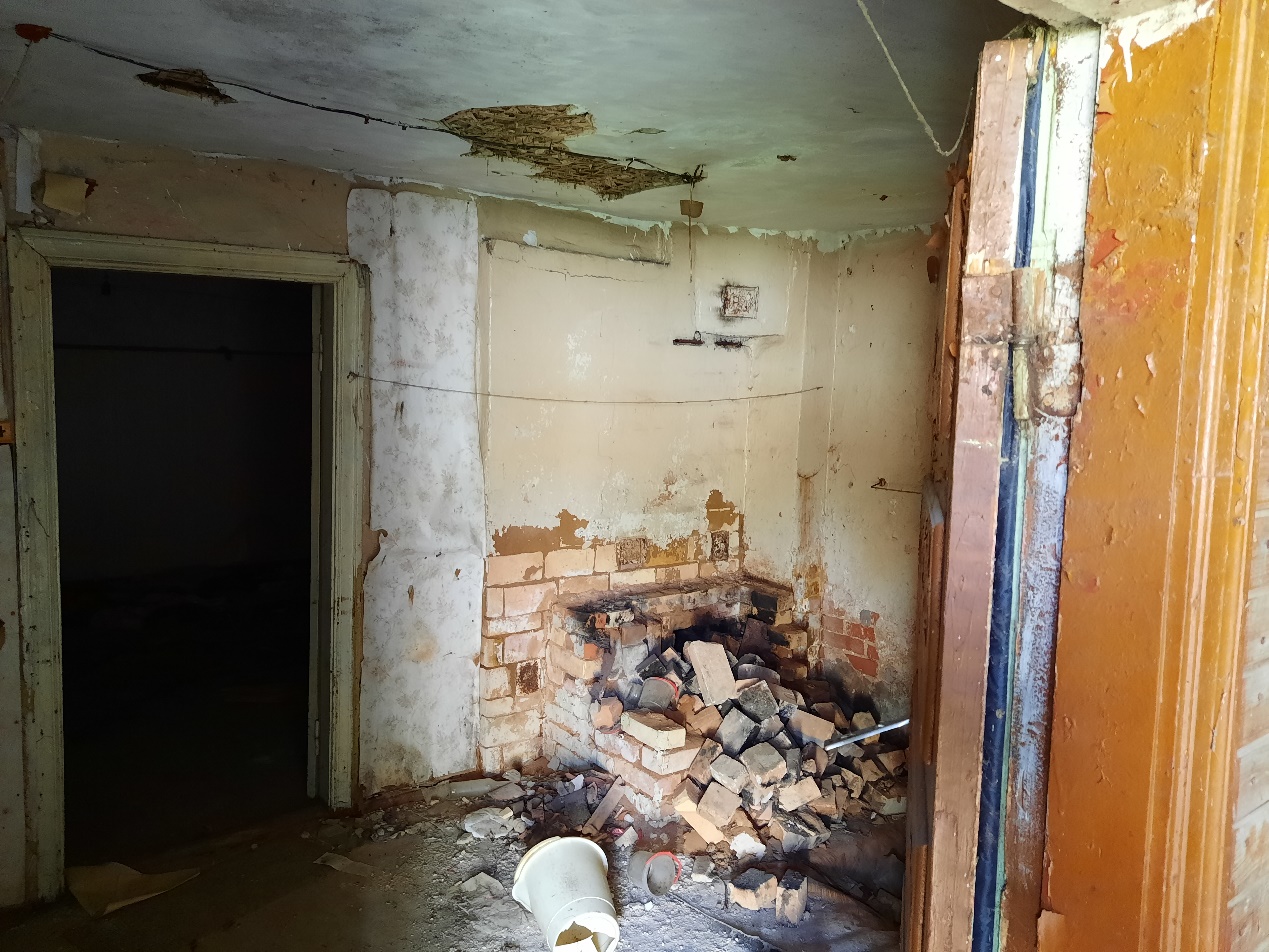 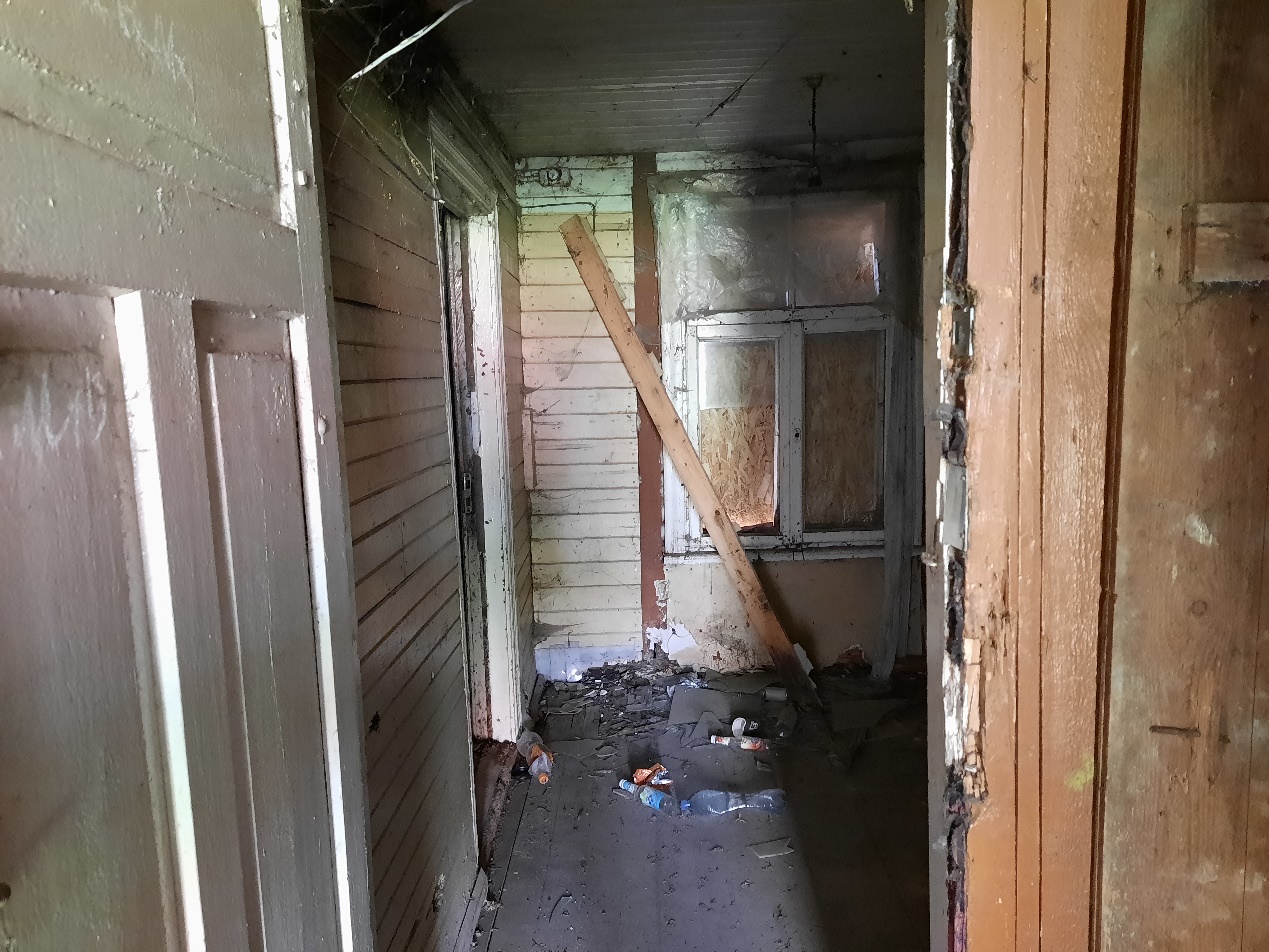 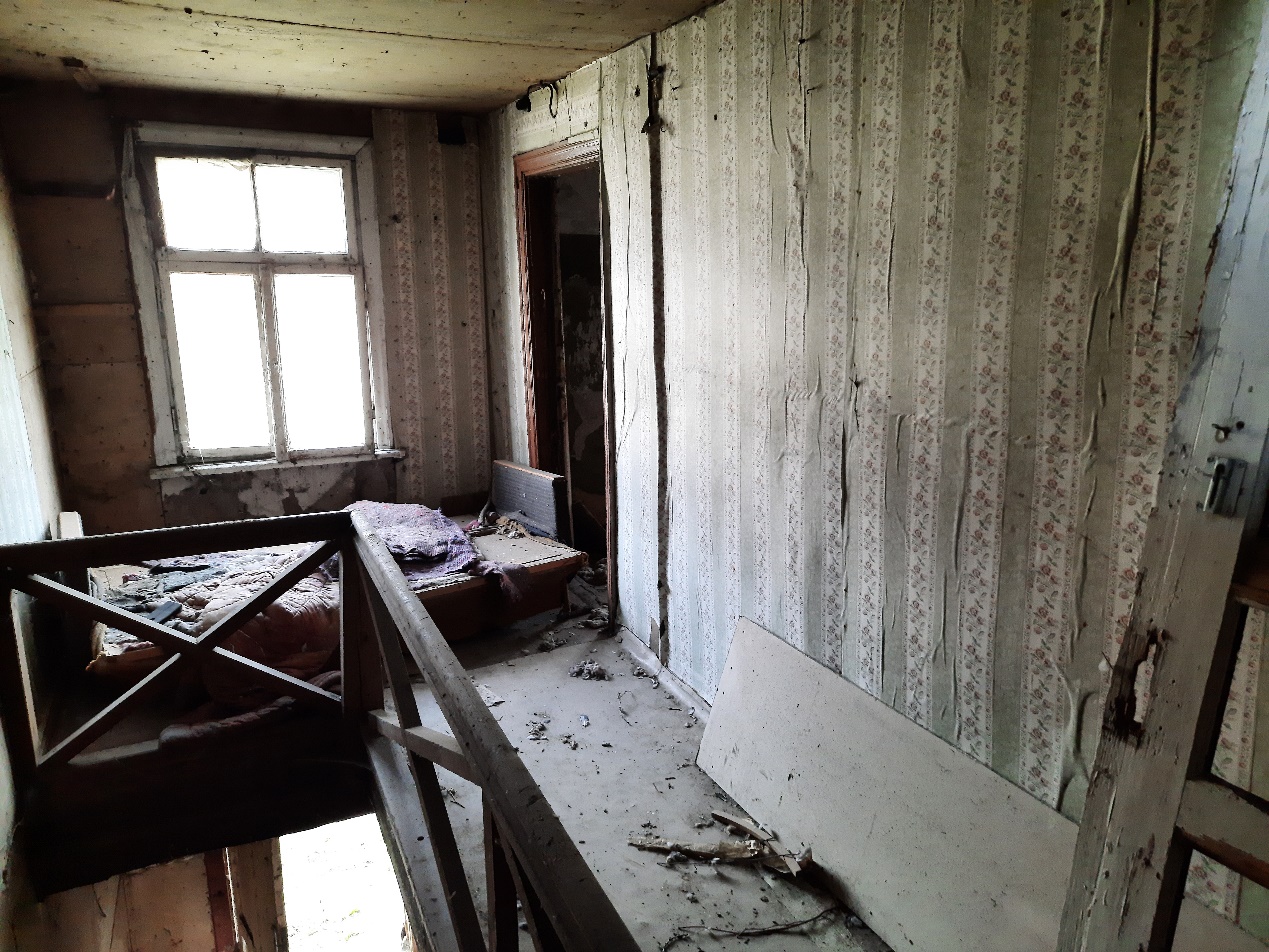 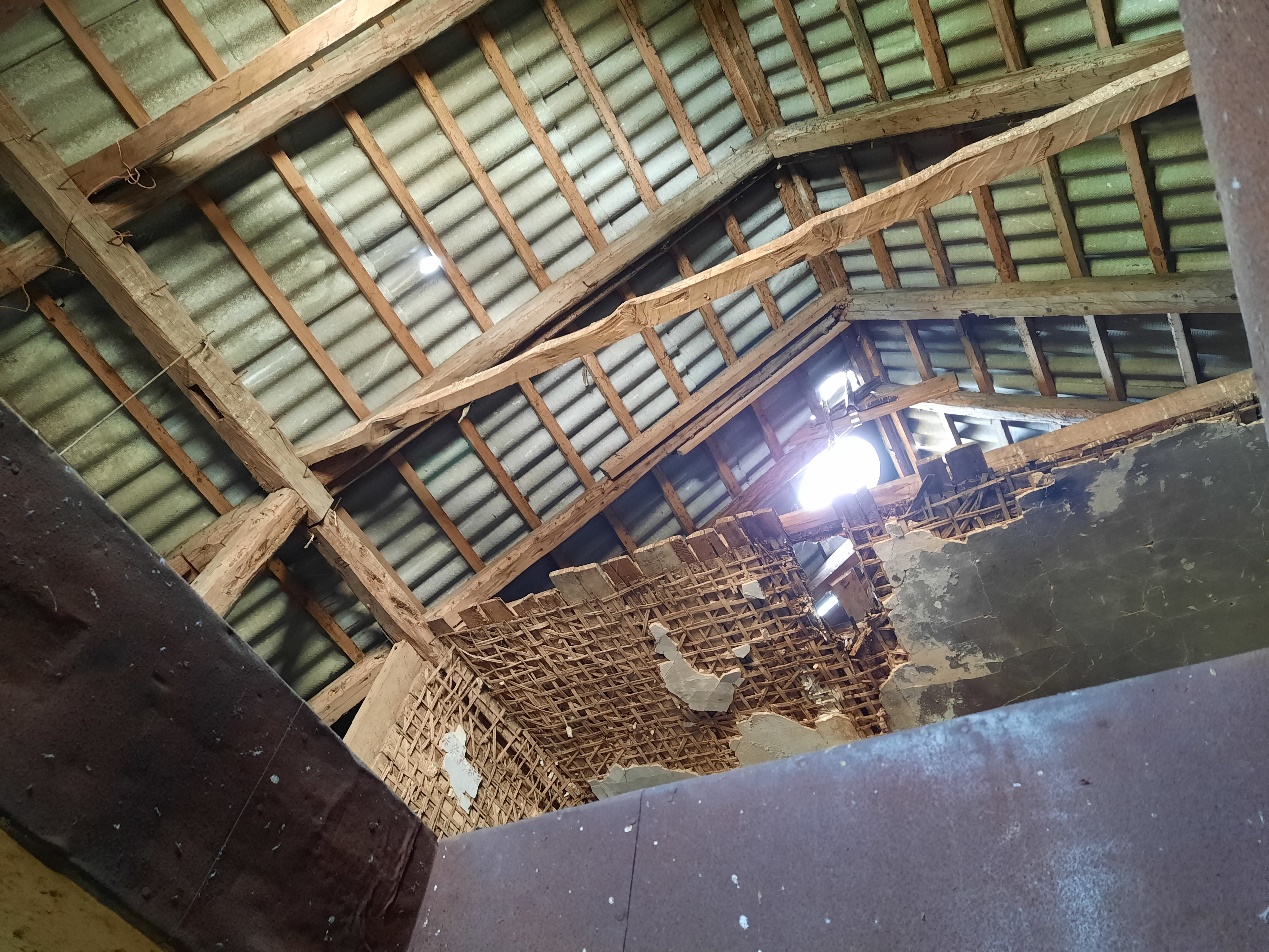 